Татарская литература 4 класс.1.  Планируемые результаты освоения учебного предмета.Основными целями освоения программы по предмету являются:- развитие личности ребенка, его речевых способностей, формирование познавательных процессов деятельности – восприятия, внимания, воображения, памяти, мышления;- освоение знаний о татарском языке, его особенностей; обогащение словарного запаса и грамматического строя речи учащихся» умение анализировать языковые явления;- развитие коммуникативных умений и навыков, обеспечивающих использование татарского языка в различных сферах общения; формирование готовности и способности к общению на татарском языке;- воспитание интереса к изучению татарского языка, приобщение к истории и культуре татар;- формирование сознательного отношения к татарскому языку как духовной и культурной ценности народа; воспитание любви и интереса к татарскому языку;- применение полученных знаний, умений и навыков в речевой практике. Требования к уровню подготовки выпускников.Личностные УУД- понимает значимость татарского языка;- сознательно относится к татарскому языку как духовной и культурной ценности народа.Регулятивные УУД- контролирует и выполняет свои действия по заданному образцу и правилу при выполнении упражнений и составлении устных и письменных высказываний на татарском языке;- подбирает и конструирует языковые средства при создании собственных высказываний в рамках тематики начальной ступени;- применяет изученные грамматические правила (в устной и письменной формах);- оценивает выполненную работу;- приобретает навыки самостоятельной работы над ошибками при выполнении грамматических заданий.Познавательные УУД- выполняет простые логические действия (анализ, сравнение, обобщение) в соответствии с лингвистическими особенностями татарского языка;- соотносит графический образ слова с его звуковым образом в процессе чтения и письма; - выписывает и вставляет слова и буквы, изменяет форму слов в процессе выполнения орфографических, лексических и грамматических заданий;- читает и понимает основное содержание несложных текстов, находит в них нужную информацию;- опирается на языковую догадку в процессе чтения (восприятие на слух) текстов, содержащих отдельные незнакомые слова или новые комбинации знакомых слов;- умеет осознанно строить речевое высказывание в устной и письменной форме (описывать картинку, рисунок на заданную тему, предмет, кратко высказываться о себе, своей семье, своем друге, о любимом животном, называть возраст, место жительства, описывать внешность, что умеет делать, любимое занятие и выразить при этом свое отношение к предмету высказывания).Коммуникативные УУД- соблюдает правила этикета на основе традиций татар;- умеет вести беседу в ситуациях учебного и семейно-бытового общения (вести диалог этикетного характера: знакомится, представлять друг друга, прощаться, поздравлять, предлагать угощение, благодарить за угощение; вести диалог побудительного характера: обращаться с просьбой, предлагать совместное действие, просить о помощи, предлагать свою помощь; вести диалог, задавая вопросы: кто? что? где? у кого? с кем? куда? почему? зачем? откуда? от кого? переспрашивать, уточнять);- составляет рассказ (в письменной и устной форме) по картинке, рисунку на заданную тему; кратко высказываться о себе, своей семье, своем друге, о любимом животном, называет возраст, место жительства, описывает внешность, что умеет делать, любимое занятие и выражает при этом свое отношение к предмету высказывания;- пересказывает содержание прочитанного текста с опорой на ключевые слова, план, иллюстрации;- работает в различных режимах (индивидуально, по парам, в группах); - высказывает свою точку зрения;- толерантно относится к культуре других народов.2. Содержание учебного предмета «Татарская литература»Чтение. Формирование навыка слогового чтения (ориентация на букву, обозначающую гласный звук). Плавное слоговое чтение и чтение целыми словами со скоростью, соответствующей индивидуальному темпу ребёнка. Осознанное чтение слов, словосочетаний, предложений и коротких текстов. Чтение с интонациями и паузами в соответствии со знаками препинания. Развитие осознанности и выразительности чтения на материале небольших текстов и стихотворений.  Знакомство с орфоэпическим чтением (при переходе к чтению целыми словами). Виды речевой и читательской деятельностиАудирование.Учащиеся должны уметь:- понимать на слух татарскую речь в предъявлении учителя, построенную на изученном материале и включающую 5-6 незнакомых слов, значение которых ясно по контексту;- слушать и понимать сообщения одноклассников по теме; — понимать на слух тексты в звукозаписи (длительность звучания аудиотекста — до 1 минуты).Говорение. Диалогическая речь.Учащиеся должны уметь:- вести беседу в соответствии с речевой ситуацией или по содержанию прочитанного текста;- составлять диалог на заданную тему по программе (число реплик каждого собеседника — не менее 5). .Монологическая речь.Учащиеся должны уметь:- передавать краткое содержание прочитанного текста;- делать сообщение в соответствии с речевой ситуацией;- составлять рассказ на заданную тему по программе (объем , высказывания ~ не менее 6 фраз).Чтение. Учащиеся должны уметь:— читать с полным пониманием содержания тексты, используя учебный словарь;— выразительно читать стихи, татарские народные сказки по ролям;— отвечать на вопросы по содержанию прочитанного текста;— читать, с пониманием татарские поговорки, пословицы.Лексический минимум.В школе. Умный,находчивый,способный,образованный,терпеливый, думать, проверять, считать, прибавлять, отнять, делить, умножать, решать, пример, сравнить.Государственные символы РФ, Тюменской области.Государственный герб, государственный флаг, государственный гимн, государственный язык, целый, лента, честь, мир, сила, народ, красота, реять, греметь, добро пожаловать.Исторические места нашего края.История, память, чтить, учёный, открытие, достижение,развитие, Кремль.Охраняем природу.Времена года.Красная книга, защищать, улучшать, богатство, загрязнять, рвать, топтать, ядовитый, вредный, свежий воздух, против, не то, оказывается, ходить, радоваться.Профессии.Мы любим труд.Организация, руководитель, работа, рабочий, делец, председатель, заместитель, помощник, переводчик, счетовод, нефтяник, хвалить, проявлять уважение, должен.В зоопарке.О братьях наших меньших. Верблюд,слон, лев, тигр, кенгуру, осёл, лягушка, черепаха, обезьяна, бык, змея, аист, сокол, журавль, беркут, сова, дятел, лебедь, чайка, кататься, клетка.Долгое-долгое детство.Вскоре,давно, снова, конечно, слишком, торопиться, веселиться, общаться, интересоваться, увлекаться, наслаждаться,здесь, там.3. Тематическое планирование 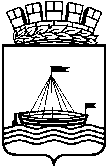 МУНИЦИПАЛЬНОЕ АВТОНОМНОЕ ОБЩЕОБРАЗОВАТЕЛЬНОЕ УЧРЕЖДЕНИЕОСНОВНАЯ ОБЩЕОБРАЗОВАТЕЛЬНАЯ ШКОЛА № 52 ГОРОДА ТЮМЕНИ(МАОУ ООШ № 52 ГОРОДА ТЮМЕНИ)Календарно-тематическое планированиетатарской литературеУчитель: Ниатбакиева М.Х.Класс: 4Количество часов в год:34Количество часов на 1-е полугодие: 16, на 2-е полугодие: 182016-2017 учебный годКалендарно – тематическое планирование по татарской литературе для 4-го класса№п/пРазделК-оч.Тема.1.В школе.2ч.1.Тема Родины в произ-ведениях автора. З.Туфайлова «Новая школа», Р.Миннуллин «Отличник», «Во время болезни»1.В школе.2ч.2.Х.Халиков «Сколько дней осталось?», И.Туктар «Спасибо для каждого приятно слышать»2Государственные символы РФ, Тюменской области.2ч.3. Р.Миннуллин «Флаг», «Герб»2Государственные символы РФ, Тюменской области.2ч.4. Гимн Тюменской области2Государственные символы РФ, Тюменской области.2ч.Р.Валиева «Туган кондэ», «Собханалла».3.Исторические места нашего края.45. Картина родной природы в поэзии. Р.Валиева «Родная земля»3.Исторические места нашего края.46. Любовь к родному краю в стихах. Г.Тукай  «Родной язык» Р.Мингалим «Зеленоглазая мама»3.Исторические места нашего края.47. Выражение духа родных мест. Р.Миннуллин «Болгар и Билэр»3.Исторические места нашего края.48. Б.Сулейманов «Возвращение»4.Охраняем природу.Времена года.79. Поэтическое изобра-жение природы. В.Монасыйпов «Зелёные лекари»4.Охраняем природу.Времена года.710. Поэтическое изобра-жение природы. И.Туктар «Волшебный сундук», Э.Бикчантаева «Мягкий снег»4.Охраняем природу.Времена года.711. Природа в произведениях. Ж.Таржеманов «Дед Мороз».4.Охраняем природу.Времена года.712. Выражение духа родных мест. З.Туфайлова «Родная страна»,  Л.Толстой «Яблони»4.Охраняем природу.Времена года.713. И.Туктар «Четыре девушки», Ж. Таржеманов «Оттепель»4.Охраняем природу.Времена года.714. Природа весны в произведениях. М.Сондекле «Дивный», А.Бикчантаева «Апрель»4.Охраняем природу.Времена года.715. Г.Тукай «Дождь», «Воздух», «Вода».6.Литературная сказка216. Нравоучительный характер произведения. И.Шаймухаметов «Лягушка - хвастунишка», 6.Литературная сказка217. Л.Толстой «Волк и Белка»7.Профессии. Мы любим труд.518. Э.Ерикай «Папа строит дом», М.Садри «Стальные крылья»7.Профессии. Мы любим труд.519. Ш.Галиев «В свободное время», «Отдых деда», «Оса», «Ту-ту-ту-тут»7.Профессии. Мы любим труд.520. М. Файзуллина «Любим чистоту», «Маяк», «Не успею отдохнуть»7.Профессии. Мы любим труд.521. Нравственность в произведениях писателей и поэтов. М.Джалиль «Садовник»7.Профессии. Мы любим труд.522. Г.Тукай «Пчёлка и мухи».В зоопарке.О братьях наших меньших323. Э.Кэри «Белка».В зоопарке.О братьях наших меньших324. Пришвин «Звери-кормильцы».В зоопарке.О братьях наших меньших325. А.Алиш «Пчёлка»Б.Рахмат «Самое весёлое время»Долгое-долгое детство.426.Р.Миннуллин «Провожая лето»Долгое-долгое детство.427-28. Поступки героев произведения. А.Гайдар «Чук и Гек»Долгое-долгое детство.429. К.Ушинский «Четыре желания»Долгое-долгое детство.430. Нравственность в произведениях писателей и поэтов. В.Монасыйпов «Кто и кто»9.Устное народное творчество.231. Нравоучительный характер пословиц и поговорок. Мәкаль-ләр һәм әйтемнәр. Табышмаклар.9.Устное народное творчество.232. Народные песни. Сказки зарубежных писателей233. Б.Гримм «Веселые музыканты»Сказки зарубежных писателей234. Воспитание мудрости и смекалки Ш. Перро «Рикэ-Хохолок»№п/пТемаПредметные результаты УУДд/зДатаДата№п/пТемаПредметные результаты УУДд/зПо плануФакти-ческиВ школе -2 ч.В школе -2 ч.В школе -2 ч.1.Тема Родины в произ-ведениях автора. З.Туфайлова «Новая школа», Р.Миннуллин «Отличник», «Во время болезни»-знать национальные традиции; -уметь читать выразительно стихотворения наизусть; -уметь составлять монологическое высказываниеЛ.: -положительно относиться к школе, проявляет желание учиться, интерес к способам решения новой задачи, чтению, ведению диалога с автором.П.: -умеет отбирать из своего опыта ту информацию, которая может пригодиться для решения проблемы.-находит в тексте незнакомые слова, определяет их значения разными способамиР.: -умеет организовывать своё рабочее место и работу;-сопоставляет свою работу с образцом; оценивает её по критериям, выработанным в классе.К.: - оформляет свою мысль в устной речи;-умеет задавать уточняющие вопросы;- осознанно читает вслух и про себя.наизусть9.092.Х.Халиков «Сколько дней осталось?», И.Туктар «Спасибо для каждого приятно слышать»-знать национальные традиции; -уметь читать выразительно стихотворения наизусть; -уметь составлять монологическое высказываниеЛ.: -положительно относиться к школе, проявляет желание учиться, интерес к способам решения новой задачи, чтению, ведению диалога с автором.П.: -умеет отбирать из своего опыта ту информацию, которая может пригодиться для решения проблемы.-находит в тексте незнакомые слова, определяет их значения разными способамиР.: -умеет организовывать своё рабочее место и работу;-сопоставляет свою работу с образцом; оценивает её по критериям, выработанным в классе.К.: - оформляет свою мысль в устной речи;-умеет задавать уточняющие вопросы;- осознанно читает вслух и про себя.выразит.16.09Государственные символыРФ, Тюменской области -2 ч.Государственные символыРФ, Тюменской области -2 ч.Государственные символыРФ, Тюменской области -2 ч.3Р.Миннуллин «Флаг», «Герб»-Уметь находить в тексте эпитеты, сравнения; - знать имена и фамилии авторовЛ.: - Учебно-познавательный интерес к новому учебному материалу;П.: - осуществляет поиск необходимой информации;-использовать общие приёмы решения задач, анализировать информацию, строить рассуждения в форме связи простых суждений об объекте.Р.: - организовывает своё рабочее место и работу;-выбирает действия в соответствии с поставленной задачей и условиями её реализации.К.: - оформляет свою мысль в монологическое речевое высказывание небольшого объёма;- учитывает разные мнения и интересы и обосновывает собственную позицию.Выуч словарь23.094Гимн Российской федерации,Тюменской области.-Уметь находить в тексте эпитеты, сравнения; - знать имена и фамилии авторовЛ.: - Учебно-познавательный интерес к новому учебному материалу;П.: - осуществляет поиск необходимой информации;-использовать общие приёмы решения задач, анализировать информацию, строить рассуждения в форме связи простых суждений об объекте.Р.: - организовывает своё рабочее место и работу;-выбирает действия в соответствии с поставленной задачей и условиями её реализации.К.: - оформляет свою мысль в монологическое речевое высказывание небольшого объёма;- учитывает разные мнения и интересы и обосновывает собственную позицию.наизусть30.09Исторические места нашего края. - 4ч.Исторические места нашего края. - 4ч.Исторические места нашего края. - 4ч.5Картина родной природы в поэзии. Р.Валиева «Родная земля»-знать и понимать названия, основное содержание изученных произведений;-уметь выразительно читать; -уметь различать жанры художественной литературы; -уметь пересказывать текст;-проявлять любовь к роду своему, знать свои корни.Л.: - развивает эстетические чувства –стыда, вины, совести как регуляторы морального поведения.П.: -строит логическое рассуждение, включающее установление причинно-следственных связей;-находит в тексте незнакомые слова,определяет их значения разными способами;-умеет отбирать из своего опыта ту информацию, которая может пригодиться для решения проблемы.Р.: -проявляет познавательную инициативу в учебном сотрудничестве;- ставить новые учебные задачи сотрудничестве с учителем, адекватно использовать речь для планирования и регуляции своей деятельности.К.: - формулировать собственное мнение и позицию, задавать вопросы, строить понятные для партнёра высказыванияВыуч словарь7.106Любовь к родному краю в стихах. Г.Тукай  «Родной язык» Р.Мингалим «Зеленоглазая мама»-знать и понимать названия, основное содержание изученных произведений;-уметь выразительно читать; -уметь различать жанры художественной литературы; -уметь пересказывать текст;-проявлять любовь к роду своему, знать свои корни.Л.: - развивает эстетические чувства –стыда, вины, совести как регуляторы морального поведения.П.: -строит логическое рассуждение, включающее установление причинно-следственных связей;-находит в тексте незнакомые слова,определяет их значения разными способами;-умеет отбирать из своего опыта ту информацию, которая может пригодиться для решения проблемы.Р.: -проявляет познавательную инициативу в учебном сотрудничестве;- ставить новые учебные задачи сотрудничестве с учителем, адекватно использовать речь для планирования и регуляции своей деятельности.К.: - формулировать собственное мнение и позицию, задавать вопросы, строить понятные для партнёра высказываниявыучить14.107Выражение духа родных мест. Р.Миннуллин «Болгар и Билэр»-знать и понимать названия, основное содержание изученных произведений;-уметь выразительно читать; -уметь различать жанры художественной литературы; -уметь пересказывать текст;-проявлять любовь к роду своему, знать свои корни.Л.: - развивает эстетические чувства –стыда, вины, совести как регуляторы морального поведения.П.: -строит логическое рассуждение, включающее установление причинно-следственных связей;-находит в тексте незнакомые слова,определяет их значения разными способами;-умеет отбирать из своего опыта ту информацию, которая может пригодиться для решения проблемы.Р.: -проявляет познавательную инициативу в учебном сотрудничестве;- ставить новые учебные задачи сотрудничестве с учителем, адекватно использовать речь для планирования и регуляции своей деятельности.К.: - формулировать собственное мнение и позицию, задавать вопросы, строить понятные для партнёра высказыванияперевод21.108Б.Сулейманов «Возвращение»-знать и понимать названия, основное содержание изученных произведений;-уметь выразительно читать; -уметь различать жанры художественной литературы; -уметь пересказывать текст;-проявлять любовь к роду своему, знать свои корни.Л.: - развивает эстетические чувства –стыда, вины, совести как регуляторы морального поведения.П.: -строит логическое рассуждение, включающее установление причинно-следственных связей;-находит в тексте незнакомые слова,определяет их значения разными способами;-умеет отбирать из своего опыта ту информацию, которая может пригодиться для решения проблемы.Р.: -проявляет познавательную инициативу в учебном сотрудничестве;- ставить новые учебные задачи сотрудничестве с учителем, адекватно использовать речь для планирования и регуляции своей деятельности.К.: - формулировать собственное мнение и позицию, задавать вопросы, строить понятные для партнёра высказывания28.10Охраняем природу. Времена года. – 7ч.Охраняем природу. Времена года. – 7ч.Охраняем природу. Времена года. – 7ч.9Поэтическое изобра-жение природы. В.Монасыйпов «Зелёные лекари»-знать автора и его произведений; -уметь читать осознанно вслух тексты художественных произведений целыми словамиЛ.: - Учебно-познавательный интерес к новому учебному материалу.П.: -осуществляет поиск информации для выполнения учебных заданий с использованием учебной литературы;-умеет отбирать из своего опыта ту информацию, которая может пригодиться для решения проблемы.- определяет тему и главную мысль текста;- находит в тексте незнакомые слова, определяет их значения разными способами.Р.: - умеет работать по предложенному плану, используя необходимые средства.К.: - оформляет свою мысль в устной речи;-обосновывает высказанное суждение;- старается договариваться, уступать, находить общее решение при работе в паре и группе.выразит11.1110Поэтическое изобра-жение природы. И.Туктар «Волшебный сундук», Э.Бикчантаева «Мягкий снег»-знать автора и его произведений; -уметь читать осознанно вслух тексты художественных произведений целыми словамиЛ.: - Учебно-познавательный интерес к новому учебному материалу.П.: -осуществляет поиск информации для выполнения учебных заданий с использованием учебной литературы;-умеет отбирать из своего опыта ту информацию, которая может пригодиться для решения проблемы.- определяет тему и главную мысль текста;- находит в тексте незнакомые слова, определяет их значения разными способами.Р.: - умеет работать по предложенному плану, используя необходимые средства.К.: - оформляет свою мысль в устной речи;-обосновывает высказанное суждение;- старается договариваться, уступать, находить общее решение при работе в паре и группе.выразит18.1111Природа в произведениях. Ж.Таржеманов «Дед Мороз».-знать автора и его произведений; -уметь читать осознанно вслух тексты художественных произведений целыми словамиЛ.: - Учебно-познавательный интерес к новому учебному материалу.П.: -осуществляет поиск информации для выполнения учебных заданий с использованием учебной литературы;-умеет отбирать из своего опыта ту информацию, которая может пригодиться для решения проблемы.- определяет тему и главную мысль текста;- находит в тексте незнакомые слова, определяет их значения разными способами.Р.: - умеет работать по предложенному плану, используя необходимые средства.К.: - оформляет свою мысль в устной речи;-обосновывает высказанное суждение;- старается договариваться, уступать, находить общее решение при работе в паре и группе.Нарисовать иллюстр25.1112Выражение духа родных мест. З.Туфайлова «Родная страна»,  Л.Толстой «Яблони»-знать автора и его произведений; -уметь читать осознанно вслух тексты художественных произведений целыми словамиЛ.: - Учебно-познавательный интерес к новому учебному материалу.П.: -осуществляет поиск информации для выполнения учебных заданий с использованием учебной литературы;-умеет отбирать из своего опыта ту информацию, которая может пригодиться для решения проблемы.- определяет тему и главную мысль текста;- находит в тексте незнакомые слова, определяет их значения разными способами.Р.: - умеет работать по предложенному плану, используя необходимые средства.К.: - оформляет свою мысль в устной речи;-обосновывает высказанное суждение;- старается договариваться, уступать, находить общее решение при работе в паре и группе.перевод2.1213И.Туктар «Четыре девушки», Ж. Таржеманов «Оттепель»Правильно осознанно читать поэтические произведенияР.: выделять и формулировать то, что уже усвоено и что еще нужно усвоить, определять качество и уровень усвоения;П.:  рефлексия способов и условий действий, контролировать и оценивать процесс и результат деятельности;    К.: осуществлять взаимный контроль, оказывать взаимную помощь.Выр чт.9.1214Природа весны в произведениях. М.Сондекле «Дивный», А.Бикчантаева «Апрель»Правильно осознанно читать поэтические произведенияР.: выделять и формулировать то, что уже усвоено и что еще нужно усвоить, определять качество и уровень усвоения;П.:  рефлексия способов и условий действий, контролировать и оценивать процесс и результат деятельности;    К.: осуществлять взаимный контроль, оказывать взаимную помощь.Выр чт.16.1215Г.Тукай«Дождь», «Воздух», «Вода».Правильно осознанно читать поэтические произведенияР.: выделять и формулировать то, что уже усвоено и что еще нужно усвоить, определять качество и уровень усвоения;П.:  рефлексия способов и условий действий, контролировать и оценивать процесс и результат деятельности;    К.: осуществлять взаимный контроль, оказывать взаимную помощь.Выуч. по желанию23.12Литературная сказка -2 ч.Литературная сказка -2 ч.Литературная сказка -2 ч.16Нравоучительный характер произведения. И.Шаймухаметов «Лягушка - хвастунишка», -уметь выразительно читать; -уметь анали-зировать прочитанное; -уметь давать характеристику  действующим героям;Л.: - развивает эстетические чувства –стыда, вины, совести как регуляторы морального поведения.П.: -строит логическое рассуждение, включающее установление причинно-следственных связей;-находит в тексте незнакомые слова,определяет их значения разными способами;-умеет отбирать из своего опыта ту информацию, которая может пригодиться для решения проблемы.Р.: -проявляет познавательную инициативу в учебном сотрудничестве;- ставить новые учебные задачи сотрудничестве с учителем, адекватно использовать речь для планирования и регуляции своей деятельности.К.: - формулировать собственное мнение и позицию, задавать вопросы, строить понятные для партнёра высказывания.пересказ30.1217Л.Толстой «Волк и Белка»-уметь выразительно читать; -уметь анали-зировать прочитанное; -уметь давать характеристику  действующим героям;Л.: - развивает эстетические чувства –стыда, вины, совести как регуляторы морального поведения.П.: -строит логическое рассуждение, включающее установление причинно-следственных связей;-находит в тексте незнакомые слова,определяет их значения разными способами;-умеет отбирать из своего опыта ту информацию, которая может пригодиться для решения проблемы.Р.: -проявляет познавательную инициативу в учебном сотрудничестве;- ставить новые учебные задачи сотрудничестве с учителем, адекватно использовать речь для планирования и регуляции своей деятельности.К.: - формулировать собственное мнение и позицию, задавать вопросы, строить понятные для партнёра высказывания.перевод20.01Профессии. Мы любим труд. -5ч.Профессии. Мы любим труд. -5ч.Профессии. Мы любим труд. -5ч.18Э.Ерикай «Папа строит дом», М.Садри «Стальные крылья»- знать литературные приёмы; - уметь высказывать свои суждения о прочитанном; -уметь самостоя-тельно работать с произведением;Л.: - Учебно-познавательный интерес к новым общим способам решения задач;-устойчивая учебно-познавательная мотивация учения.П.: - строить рассуждения в форме связи простых суждений об объекте, его строении, свойствах и связях.Р.: в сотрудничестве с учителем ставить новые учебные задачиК.: -аргументирует свою позицию и координирует её с позициями партнёров в сотрудничестве при выработке общего решения в совместной деятельности.Выуч. словарь27.0119Ш.Галиев «В свободное время», «Отдых деда», «Оса», «Ту-ту-ту-тут»- знать литературные приёмы; - уметь высказывать свои суждения о прочитанном; -уметь самостоя-тельно работать с произведением;Л.: - Учебно-познавательный интерес к новым общим способам решения задач;-устойчивая учебно-познавательная мотивация учения.П.: - строить рассуждения в форме связи простых суждений об объекте, его строении, свойствах и связях.Р.: в сотрудничестве с учителем ставить новые учебные задачиК.: -аргументирует свою позицию и координирует её с позициями партнёров в сотрудничестве при выработке общего решения в совместной деятельности.диалог3.0220М. Файзуллина «Любим чистоту», «Маяк», «Не успею отдохнуть»- знать литературные приёмы; - уметь высказывать свои суждения о прочитанном; -уметь самостоя-тельно работать с произведением;Л.: - Учебно-познавательный интерес к новым общим способам решения задач;-устойчивая учебно-познавательная мотивация учения.П.: - строить рассуждения в форме связи простых суждений об объекте, его строении, свойствах и связях.Р.: в сотрудничестве с учителем ставить новые учебные задачиК.: -аргументирует свою позицию и координирует её с позициями партнёров в сотрудничестве при выработке общего решения в совместной деятельности.выразит10.0221Нравственность в произведениях писателей и поэтов. М.Джалиль «Садовник»-уметь выразительно читать произведения; - уметь высказывать свои суждения о прочитанном;Л.: - Учебно-познавательный интерес к новому учебному материалу.П.: - осуществляет поиск необходимой информации;-использовать общие приёмы решения задач, анализировать информацию, строить рассуждения в форме связи простых суждений об объекте.Р.: - в сотрудничестве с учителем ставить новые учебные задачи;- преобразовывать практическую задачу в познавательнуюК.: -учитывает разные мнения и интересы и обосновывает собственную позицию.выразит17.0222Г.Тукай «Пчёлка и мухи»-знать содержание прочитанного произведения; - уметь участвовать в диалоге; -отвечать на вопросы по тексту; -определять тему и главную мысль произведенияЛ.: - старается сдерживать себя. высказывать просьбы, предложения, несогласие в социально приемлемой форме;- проявляет интерес к чтению, ведению диалога с автором текста.П.:- определяет тему и главную мысль текста;- находит в тексте незнакомые слова, определяет их значения разными способамиР.:- в сотрудничестве с учителем ставить новые учебные задачи;- преобразовывать практическую задачу в познавательнуюК.:   -задаёт вопросы, необходимые  для организации собственной деятельности и сотрудничества с партнёромнаизусть24.02В зоопарке.О братьях наших меньших -3ч.В зоопарке.О братьях наших меньших -3ч.В зоопарке.О братьях наших меньших -3ч.23Э.Кэри «Белка»-знать автора и его произведений; -уметь выразительно читать; -уметь различать жанры художес-твенной литературы;Л.:- Учебно-познавательный интерес  к новому учебному материалу.П.:-осуществляет поиск информации  для выполнения учебных заданий с использованием учебной литературы;-умеет отбирать из своего опыта ту информацию, которая может пригодиться для решения проблемы.- определяет тему и главную мысль текста;- находит в тексте незнакомые слова, определяет их значения разными способами.Р.:- умеет работать по предложенному плану, используя необходимые средства.К.:- оформляет свою мысль в устной речи;-обосновывает высказанное суждение;- старается договариваться, уступать, находить общее решение при работе в паре  и группе.перевод3.0324Пришвин «Звери-кормильцы»-знать автора и его произведений; -уметь выразительно читать; -уметь различать жанры художес-твенной литературы;Л.:- Учебно-познавательный интерес  к новому учебному материалу.П.:-осуществляет поиск информации  для выполнения учебных заданий с использованием учебной литературы;-умеет отбирать из своего опыта ту информацию, которая может пригодиться для решения проблемы.- определяет тему и главную мысль текста;- находит в тексте незнакомые слова, определяет их значения разными способами.Р.:- умеет работать по предложенному плану, используя необходимые средства.К.:- оформляет свою мысль в устной речи;-обосновывает высказанное суждение;- старается договариваться, уступать, находить общее решение при работе в паре  и группе.пересказ10.0325А.Алиш «Пчёлка»Б.Рахмат«Самое весёлое время»-знать автора и его произведений; -уметь выразительно читать; -уметь различать жанры художес-твенной литературы;Л.:- Учебно-познавательный интерес  к новому учебному материалу.П.:-осуществляет поиск информации  для выполнения учебных заданий с использованием учебной литературы;-умеет отбирать из своего опыта ту информацию, которая может пригодиться для решения проблемы.- определяет тему и главную мысль текста;- находит в тексте незнакомые слова, определяет их значения разными способами.Р.:- умеет работать по предложенному плану, используя необходимые средства.К.:- оформляет свою мысль в устной речи;-обосновывает высказанное суждение;- старается договариваться, уступать, находить общее решение при работе в паре  и группе.перевод17.03Долгое-долгое детство. -5ч.Долгое-долгое детство. -5ч.Долгое-долгое детство. -5ч.26Р.Миннуллин «Провожая лето»-знать названия, основное содержание изученных литературных произведений, их авторов.-уметь:-определять тему и основную мысль произведения;-пересказывать текст;-читать стихотворные произведения наизусть(по выбору);-читать осознанно текст художественного произведения «про себя».Л.: -положительно относиться к школе, проявляет желание учиться, интерес к способам решения новой задачи, чтению, ведению диалога с автором.П.:- осуществляет поиск необходимой информации;-использовать общие приёмы решения задач, анализировать информацию, строить рассуждения в форме связи простых суждений об объекте.Р.:- учится высказывать своё предположение (версию), пробует предлагать способ его проверки;- находит необходимую информацию в учебнике.К.:- оформляет свою мысль в монологическое  речевое высказывание небольшого объёма;- учитывает разные мнения и интересы и обосновывает собственную позицию.перевод24.0327-28Поступки героев произведения. А.Гайдар «Чук и Гек»-знать названия, основное содержание изученных литературных произведений, их авторов.-уметь:-определять тему и основную мысль произведения;-пересказывать текст;-читать стихотворные произведения наизусть(по выбору);-читать осознанно текст художественного произведения «про себя».Л.: -положительно относиться к школе, проявляет желание учиться, интерес к способам решения новой задачи, чтению, ведению диалога с автором.П.:- осуществляет поиск необходимой информации;-использовать общие приёмы решения задач, анализировать информацию, строить рассуждения в форме связи простых суждений об объекте.Р.:- учится высказывать своё предположение (версию), пробует предлагать способ его проверки;- находит необходимую информацию в учебнике.К.:- оформляет свою мысль в монологическое  речевое высказывание небольшого объёма;- учитывает разные мнения и интересы и обосновывает собственную позицию.пересказ7.0414.0429К.Ушинский «Четыре желания»-знать названия, основное содержание изученных литературных произведений, их авторов.-уметь:-определять тему и основную мысль произведения;-пересказывать текст;-читать стихотворные произведения наизусть(по выбору);-читать осознанно текст художественного произведения «про себя».Л.: -положительно относиться к школе, проявляет желание учиться, интерес к способам решения новой задачи, чтению, ведению диалога с автором.П.:- осуществляет поиск необходимой информации;-использовать общие приёмы решения задач, анализировать информацию, строить рассуждения в форме связи простых суждений об объекте.Р.:- учится высказывать своё предположение (версию), пробует предлагать способ его проверки;- находит необходимую информацию в учебнике.К.:- оформляет свою мысль в монологическое  речевое высказывание небольшого объёма;- учитывает разные мнения и интересы и обосновывает собственную позицию.Выуч. словарь21.0430Нравственность в произведениях писателей и поэтов. В.Монасыйпов «Кто и кто»-знать названия, основное содержание изученных литературных произведений, их авторов.-уметь:-определять тему и основную мысль произведения;-пересказывать текст;-читать стихотворные произведения наизусть(по выбору);-читать осознанно текст художественного произведения «про себя».Л.: -положительно относиться к школе, проявляет желание учиться, интерес к способам решения новой задачи, чтению, ведению диалога с автором.П.:- осуществляет поиск необходимой информации;-использовать общие приёмы решения задач, анализировать информацию, строить рассуждения в форме связи простых суждений об объекте.Р.:- учится высказывать своё предположение (версию), пробует предлагать способ его проверки;- находит необходимую информацию в учебнике.К.:- оформляет свою мысль в монологическое  речевое высказывание небольшого объёма;- учитывает разные мнения и интересы и обосновывает собственную позицию.Выуч. словарь28.04Устное народное творчество -2 ч.Устное народное творчество -2 ч.Устное народное творчество -2 ч.Устное народное творчество -2 ч.31Нравоучительный характер пословиц и поговорок. Мәкаль-ләр һәм әйтемнәр. Табышмаклар.знать содержание прочитанного произведения; - уметь участвовать в диалоге; -отвечать на вопросы по тексту; -определять тему и главную мысль произведенияЛ.: -положительно относиться к школе, проявляет желание учиться, интерес к способам решения новой задачи, чтению, ведению диалога с автором.П.:-умеет отбирать из своего опыта ту информацию, которая может пригодиться для решения проблемы.-находит в тексте незнакомые слова, определяет их значения разными способамиР.:-умеет организовывать своё рабочее место и работу;-сопоставляет свою работу с образцом; оценивает её по критериям, выработанным в классе.К.:- оформляет свою мысль в устной речи;- осознанно читает вслух и про себя.перевод5.0532Народные песни. знать содержание прочитанного произведения; - уметь участвовать в диалоге; -отвечать на вопросы по тексту; -определять тему и главную мысль произведенияЛ.: -положительно относиться к школе, проявляет желание учиться, интерес к способам решения новой задачи, чтению, ведению диалога с автором.П.:-умеет отбирать из своего опыта ту информацию, которая может пригодиться для решения проблемы.-находит в тексте незнакомые слова, определяет их значения разными способамиР.:-умеет организовывать своё рабочее место и работу;-сопоставляет свою работу с образцом; оценивает её по критериям, выработанным в классе.К.:- оформляет свою мысль в устной речи;- осознанно читает вслух и про себя.Выуч.12.05Сказки зарубежных писателей 2ч.Сказки зарубежных писателей 2ч.Сказки зарубежных писателей 2ч.Сказки зарубежных писателей 2ч.33Б.Гримм «Веселые музыканты»знать содержание прочитанного произведения; - уметь участвовать в диалоге; -отвечать на вопросы по тексту; -определять тему и главную мысль произведенияЛ.:-положительно относиться к школе, проявляет желание учиться, интерес к способам решения новой задачи, чтению, ведению диалога с автором.П.:-умеет отбирать из своего опыта ту информацию, которая может пригодиться для решения проблемы.-находит в тексте незнакомые слова, определяет их значения разными способамиР.:-умеет организовывать своё рабочее место и работу;-сопоставляет свою работу с образцом; оценивает её по критериям, выработанным в классе.К.:- оформляет свою мысль в устной речи;- осознанно читает вслух и про себя.пересказ19.0534Воспитание мудрости и смекалки Ш. Перро «Рикэ-Хохолок»знать содержание прочитанного произведения; - уметь участвовать в диалоге; -отвечать на вопросы по тексту; -определять тему и главную мысль произведенияЛ.:-положительно относиться к школе, проявляет желание учиться, интерес к способам решения новой задачи, чтению, ведению диалога с автором.П.:-умеет отбирать из своего опыта ту информацию, которая может пригодиться для решения проблемы.-находит в тексте незнакомые слова, определяет их значения разными способамиР.:-умеет организовывать своё рабочее место и работу;-сопоставляет свою работу с образцом; оценивает её по критериям, выработанным в классе.К.:- оформляет свою мысль в устной речи;- осознанно читает вслух и про себя.пересказ26.05